In Progress =         Completed =     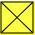 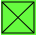 PRE-REQUISITES – 4 credits			     SCREENWRITING SUB-MAJOR    FTVM 150        CORE REQUIREMENTS – 25-27 creditsTwo History Courses:     FTVM 352 (Fall ONLY! & usually Spring or Summer)           1 additional History Course:  353,  354,  355, or  356        Two Theory Courses:     FTVM 272             1 additional Theory Course:  372,  375,  376, or  461        Introductory Production Course:     FTVM 290        Two 300-level Production or Writing courses: 300, 301, 302, 304, 305, 306, 309, 310, 311, 391, 392, or 394.One National, Regional, Transnational course:ELECTIVE CREDITS – 7 credits min - (must include one 3 credit studies course)           Studies Elective (3-credits)     *FTVM 210     FTVM 310     FTVM 410    **  423,  427 or  311 